 CHEN YANGPhone : (44)07585326823  Email :abbeyabbey722@gmail.comWebsite:www.cheyang.info Ins of work :chenyangabbeyEDUCATION LuXun Academy of  Fine Arts                                                                                                                                                Dalian,ChinaBachelor in Digital Media Art                                                                                                                     Sept .2016  - Jun.2020Central  Saint Martins                                                                                                                                                                  London,UKMaster of Fine Art                                                                                                                                    Sept.2020  - Aug .2022EXHIBITION  EXPERIENCEGRADUATION EXHIBITION OF LUXUN ACADEMY OF AMUSEMENT                                                Dalian,China,2019PERSONAL EXHIBITION ;TONGUE DREAM                                                                                      Zhengzhou,China,2019CSM ONLINE INTERM SHOW  ; REPETITION                                                                                          London,UK,2020COLLECTION OF ARTISTS EXHIBIYION ;Aartist  documentary                                                                   London,UK,2021INFINTE FOUCS :A REAPPRAISAL OF SPIRIT,SOUL AND BODY IN THE CCONTEXT OF CONTEMPORARY ART EXHIBITION : repetition desire ,shanghai china 16.10.2021.PERSONAL STATEMENTI am currently studying in the second grade of master of Fine Arts in Central Saint Martins. My art works are currently in continuous creation and research, mainly based on nihilism, with moving video installation, painting and sculpture as the main creation media.All work is an act of self-dissolution. It describes the contemporary aesthetic as the boundary of the outside binding art.I constantly criticize myself and then find a new breakthrough point. Forme, \art is a medium and a system to observe my own perception. 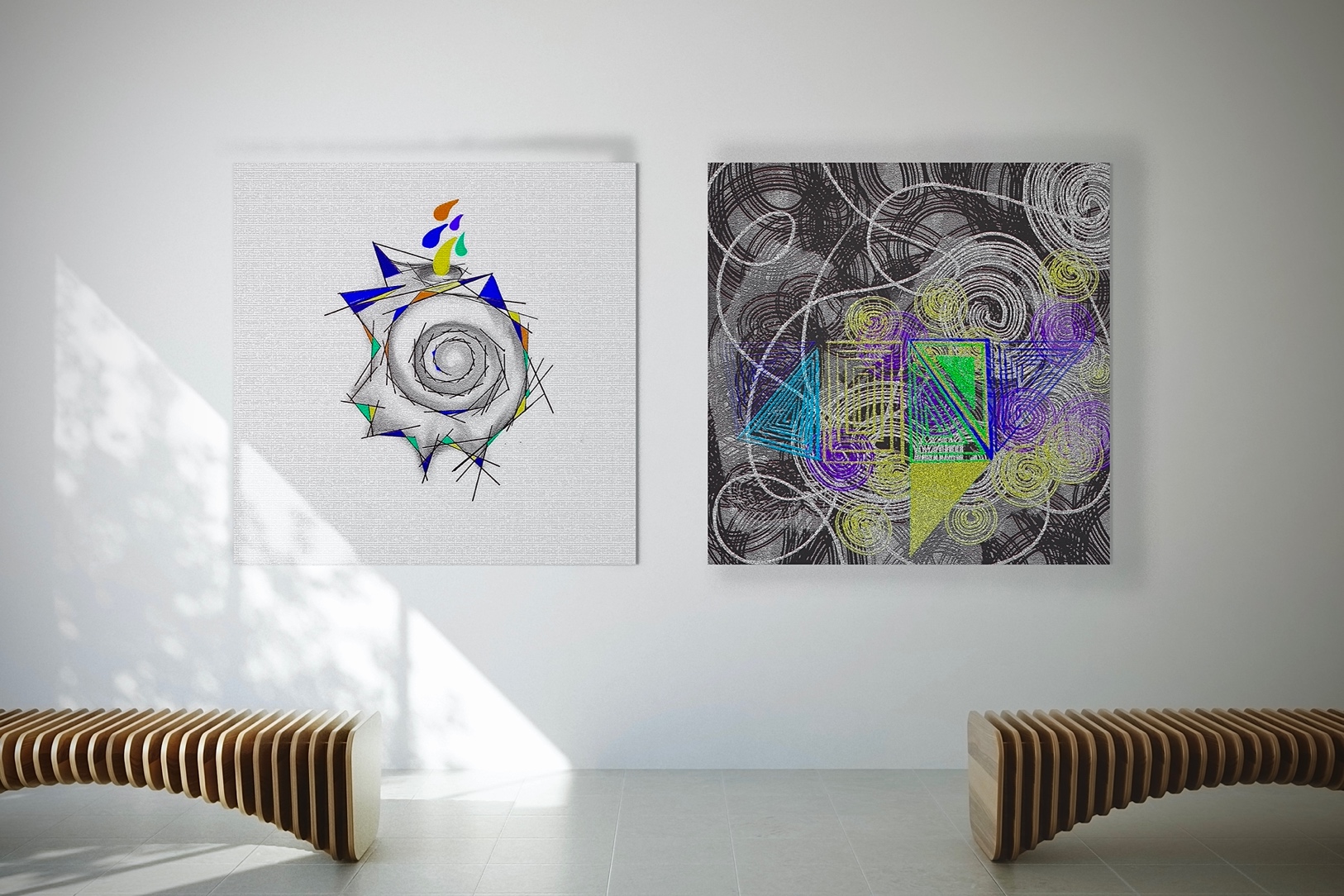 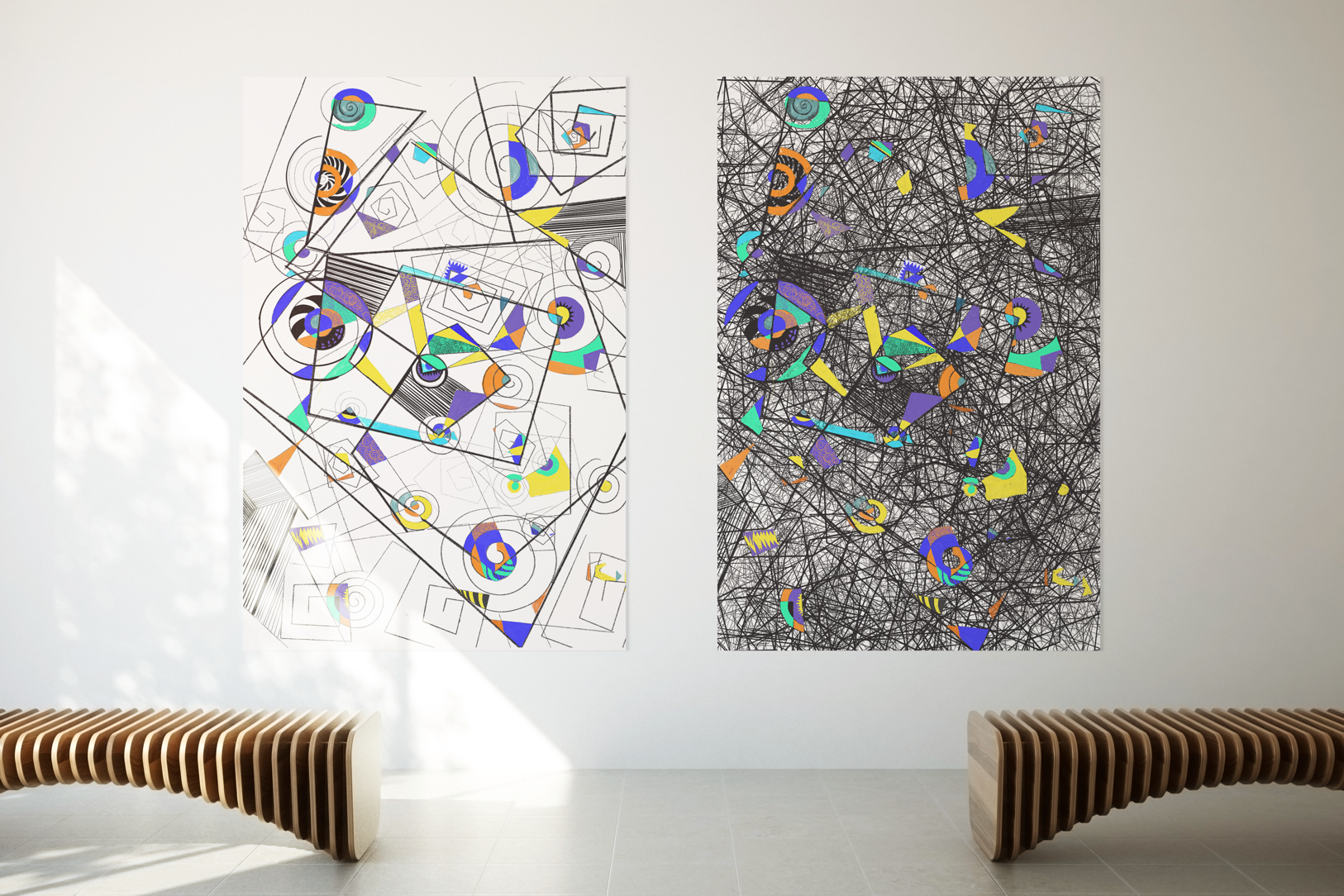 